Week beginning 22nd June 2020       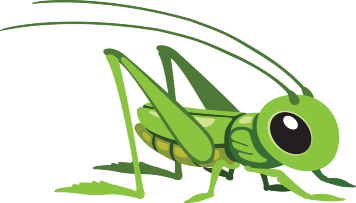 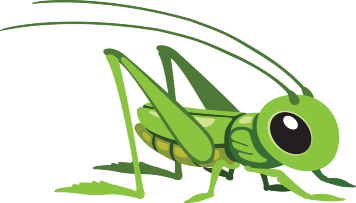 Hello! Welcome to the Grasshoppers home learning page.   We hope you are well and staying safe. Thank you to the families that have completed the previous home learning activities set, it’s great to see the pictures on the SeeSaw app of you having fun and learning together at home. Over the next week we would like you to focus on the following objectives for English. Please email me the photographs taken of your child completing the tasks . These photographs can be taken on your mobile phones and attached through email to myself or shared through the SeeSaw app. Practice your letter formation of the letter p.Go on a scavenger hunt to find objects in and outside the home that begin with the letter p for example a pencil.Go on a virtual school trip and visit Walt Disney World. (I hope you enjoy it)There are other activities set on the SeeSaw app like making a leaf man using leaves in your garden and doing a word search.  Please have a go.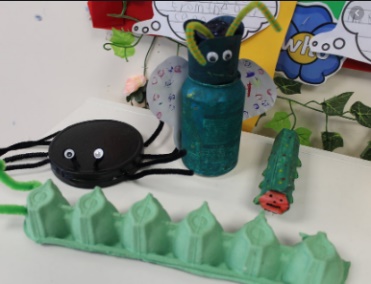 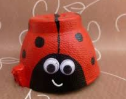 Try to take at least 1 photo of your child completing each activity posting it on the Seesaw app or emailing the photographs to me and let us know how they got on with the task. Should you have any questions about the activities then please send an email with your questions to grasshoppers@mayfield.bham.sch.ukMany thanks Angela and the Grasshoppers team